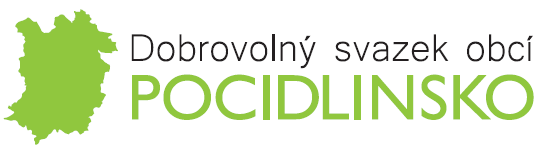 V souladu s příslušnými ustanoveními zákona č. 250/2000 Sb., o rozpočtových pravidlech územních rozpočtů, v platném znění, jsou dokumenty v elektronické podobě zveřejněny na úřední desce. Do listinné podoby všech dokumentů lze nahlédnou v kanceláři obecního úřadu v úředních hodinách. Dne 24. 5. 2017 Shromáždění starostů DSO POCIDLINSKO schválilo Závěrečný účet DSO POCIDLINSKO za rok 2016. Dokument ke stažení na:http://svazekpocidlinsko.cz/zaverecny%2Ducet%2Ddso%2Drok%2D2016/d-1120/p1=55 Zveřejněno od 26. 5. 2017Dne 30. 11. 2017 Shromáždění starostů DSO POCIDLINSKO schválilo Rozpočet DSO POCIDLINSKO na rok 2018. Dokument ke stažení na: http://svazekpocidlinsko.cz/rozpocet-dso-pocidlinsko-rok-2018/d-1178/p1=55Zveřejněno od 5. 12. 2017Dne 30. 11. 2017 Shromáždění starostů DSO POCIDLINSKO schválilo Střednědobý výhled rozpočtu DSO POCIDLINSKO na období 2019 - 2021. Dokument ke stažení na: http://svazekpocidlinsko.cz/strednedoby-vyhled-rozpoctu-dso-pocidlinsko-2019-2021/d-1179/p1=55 Zveřejněno od 5. 12. 2017